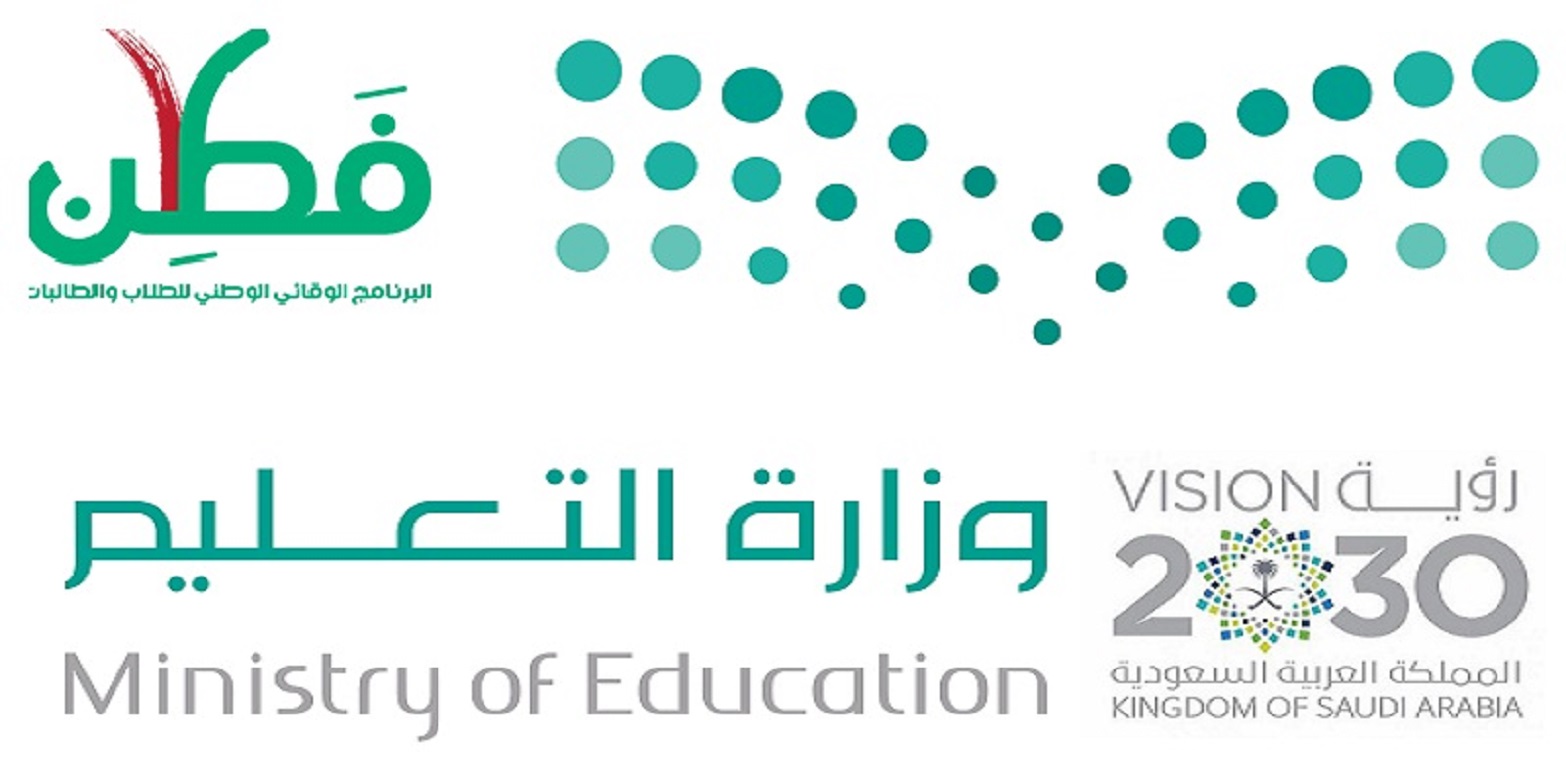 تحليل أسئلة الاختباراتتحليل أسئلة اختبارات الفصل الدراسي  (                                     ) للعام الدراسي     14 /     14 هـتحليل أسئلة الفترة (                            ) الفصل الدراسي (             ) للعام الدراسي :        14 /    14 هـالصفالصفعدد الطلابالمادةمستوى المعيارمستوى المعيارمستوى المعيارمستوى المعيارمستوى المعيارمستوى المعيارالإيضاحالمجالمالمعاييرالمعاييرالمعاييرالمعاييرالمعاييرممتازجيد جداجيدمقبولضعيفغير منطبقالإيضاحالإطار العام للاختبار1اكتمال البيانات الأساسية لورقة الأسئلة (الاسم،القسم،المادة،الفصل الدراسي،الدور،العام،الدراسي،زمن الاختبار،المدرسة )اكتمال البيانات الأساسية لورقة الأسئلة (الاسم،القسم،المادة،الفصل الدراسي،الدور،العام،الدراسي،زمن الاختبار،المدرسة )اكتمال البيانات الأساسية لورقة الأسئلة (الاسم،القسم،المادة،الفصل الدراسي،الدور،العام،الدراسي،زمن الاختبار،المدرسة )اكتمال البيانات الأساسية لورقة الأسئلة (الاسم،القسم،المادة،الفصل الدراسي،الدور،العام،الدراسي،زمن الاختبار،المدرسة )اكتمال البيانات الأساسية لورقة الأسئلة (الاسم،القسم،المادة،الفصل الدراسي،الدور،العام،الدراسي،زمن الاختبار،المدرسة )الإطار العام للاختبار2الالتزام بزمن الإجابة كما ورد في آلية الاختبار الجديدةالالتزام بزمن الإجابة كما ورد في آلية الاختبار الجديدةالالتزام بزمن الإجابة كما ورد في آلية الاختبار الجديدةالالتزام بزمن الإجابة كما ورد في آلية الاختبار الجديدةالالتزام بزمن الإجابة كما ورد في آلية الاختبار الجديدةالإطار العام للاختبار3وضوح تعليمات الأسئلة (مكان الإجابة، طريقة الحل 000000)وضوح تعليمات الأسئلة (مكان الإجابة، طريقة الحل 000000)وضوح تعليمات الأسئلة (مكان الإجابة، طريقة الحل 000000)وضوح تعليمات الأسئلة (مكان الإجابة، طريقة الحل 000000)وضوح تعليمات الأسئلة (مكان الإجابة، طريقة الحل 000000)الإطار العام للاختبار4وضوح طباعة وإخراج الأسئلة وضوح طباعة وإخراج الأسئلة وضوح طباعة وإخراج الأسئلة وضوح طباعة وإخراج الأسئلة وضوح طباعة وإخراج الأسئلة الإطار العام للاختبار5تحديد مكان مناسب للإجابة إن كانت الإجابة في نفس الورقة تحديد مكان مناسب للإجابة إن كانت الإجابة في نفس الورقة تحديد مكان مناسب للإجابة إن كانت الإجابة في نفس الورقة تحديد مكان مناسب للإجابة إن كانت الإجابة في نفس الورقة تحديد مكان مناسب للإجابة إن كانت الإجابة في نفس الورقة الإطار العام للاختبار6وجود عبارات إرشادية لتعدد الصفحات وانتهاء الأسئلةوجود عبارات إرشادية لتعدد الصفحات وانتهاء الأسئلةوجود عبارات إرشادية لتعدد الصفحات وانتهاء الأسئلةوجود عبارات إرشادية لتعدد الصفحات وانتهاء الأسئلةوجود عبارات إرشادية لتعدد الصفحات وانتهاء الأسئلةالإطار العام للاختبار7ارتباط الفترات بالأهداف السلوكية المحددة بالقوائم المعتمدة من قبل الوزارة أو إدارة التعليم ارتباط الفترات بالأهداف السلوكية المحددة بالقوائم المعتمدة من قبل الوزارة أو إدارة التعليم ارتباط الفترات بالأهداف السلوكية المحددة بالقوائم المعتمدة من قبل الوزارة أو إدارة التعليم ارتباط الفترات بالأهداف السلوكية المحددة بالقوائم المعتمدة من قبل الوزارة أو إدارة التعليم ارتباط الفترات بالأهداف السلوكية المحددة بالقوائم المعتمدة من قبل الوزارة أو إدارة التعليم الإطار العام للاختبار8التزام الأسئلة بجدول المواصفات المعتمد من قبل الوزارة / إدارة التعليم التزام الأسئلة بجدول المواصفات المعتمد من قبل الوزارة / إدارة التعليم التزام الأسئلة بجدول المواصفات المعتمد من قبل الوزارة / إدارة التعليم التزام الأسئلة بجدول المواصفات المعتمد من قبل الوزارة / إدارة التعليم التزام الأسئلة بجدول المواصفات المعتمد من قبل الوزارة / إدارة التعليم الإطار العام للاختبار9التزام توزيع الأسئلة بالنموذج الإرشادي المعتمد من قبل وزارة التعليم ، إدارة التعليم التزام توزيع الأسئلة بالنموذج الإرشادي المعتمد من قبل وزارة التعليم ، إدارة التعليم التزام توزيع الأسئلة بالنموذج الإرشادي المعتمد من قبل وزارة التعليم ، إدارة التعليم التزام توزيع الأسئلة بالنموذج الإرشادي المعتمد من قبل وزارة التعليم ، إدارة التعليم التزام توزيع الأسئلة بالنموذج الإرشادي المعتمد من قبل وزارة التعليم ، إدارة التعليم الإطار العام للاختبار10تشمل الأسئلة على أنواع الفقرات الاختيارية( المقاليه ،الموضوعية،وفق طبيعة المادة الدراسيةتشمل الأسئلة على أنواع الفقرات الاختيارية( المقاليه ،الموضوعية،وفق طبيعة المادة الدراسيةتشمل الأسئلة على أنواع الفقرات الاختيارية( المقاليه ،الموضوعية،وفق طبيعة المادة الدراسيةتشمل الأسئلة على أنواع الفقرات الاختيارية( المقاليه ،الموضوعية،وفق طبيعة المادة الدراسيةتشمل الأسئلة على أنواع الفقرات الاختيارية( المقاليه ،الموضوعية،وفق طبيعة المادة الدراسيةالإطار العام للاختبار11صياغة الأسئلة بلغة واضحة ومناسبة لمستوى الطلابصياغة الأسئلة بلغة واضحة ومناسبة لمستوى الطلابصياغة الأسئلة بلغة واضحة ومناسبة لمستوى الطلابصياغة الأسئلة بلغة واضحة ومناسبة لمستوى الطلابصياغة الأسئلة بلغة واضحة ومناسبة لمستوى الطلابالإطار العام للاختبار12تتدرج الأسئلة من السهل إلى الصعبتتدرج الأسئلة من السهل إلى الصعبتتدرج الأسئلة من السهل إلى الصعبتتدرج الأسئلة من السهل إلى الصعبتتدرج الأسئلة من السهل إلى الصعبالإطار العام للاختبار13سلامة الأسئلة من الأخطاء الإملائيةسلامة الأسئلة من الأخطاء الإملائيةسلامة الأسئلة من الأخطاء الإملائيةسلامة الأسئلة من الأخطاء الإملائيةسلامة الأسئلة من الأخطاء الإملائيةالإطار العام للاختبار14سلامة الأسئلة من الأخطاء اللغوية سلامة الأسئلة من الأخطاء اللغوية سلامة الأسئلة من الأخطاء اللغوية سلامة الأسئلة من الأخطاء اللغوية سلامة الأسئلة من الأخطاء اللغوية الإطار العام للاختبار15سلامة الأسئلة من الأخطاء العلميةسلامة الأسئلة من الأخطاء العلميةسلامة الأسئلة من الأخطاء العلميةسلامة الأسئلة من الأخطاء العلميةسلامة الأسئلة من الأخطاء العلميةالإطار العام للاختبار16تستخدم الأسئلة المقالية في قياس الأهداف السلوكية في مستويات التفكير العليا ( التحليل،التركيب،التقويم )تستخدم الأسئلة المقالية في قياس الأهداف السلوكية في مستويات التفكير العليا ( التحليل،التركيب،التقويم )تستخدم الأسئلة المقالية في قياس الأهداف السلوكية في مستويات التفكير العليا ( التحليل،التركيب،التقويم )تستخدم الأسئلة المقالية في قياس الأهداف السلوكية في مستويات التفكير العليا ( التحليل،التركيب،التقويم )تستخدم الأسئلة المقالية في قياس الأهداف السلوكية في مستويات التفكير العليا ( التحليل،التركيب،التقويم )الإطار العام للاختبار17تتضمن العبارة فكرة واحدة أساسيةتتضمن العبارة فكرة واحدة أساسيةتتضمن العبارة فكرة واحدة أساسيةتتضمن العبارة فكرة واحدة أساسيةتتضمن العبارة فكرة واحدة أساسيةالإطار العام للاختبار18تكون العبارة صحيحة بالكامل أو خطأ بالكاملتكون العبارة صحيحة بالكامل أو خطأ بالكاملتكون العبارة صحيحة بالكامل أو خطأ بالكاملتكون العبارة صحيحة بالكامل أو خطأ بالكاملتكون العبارة صحيحة بالكامل أو خطأ بالكاملالإطار العام للاختبار19تتضمن الأسئلة جمل وعبارات متساوية الطول تقريبا تتضمن الأسئلة جمل وعبارات متساوية الطول تقريبا تتضمن الأسئلة جمل وعبارات متساوية الطول تقريبا تتضمن الأسئلة جمل وعبارات متساوية الطول تقريبا تتضمن الأسئلة جمل وعبارات متساوية الطول تقريبا الإطار العام للاختبار20تتجنب الأسئلة استخدام كلمات أو عبارات التعميم ،النفي،النفي المزدوجتتجنب الأسئلة استخدام كلمات أو عبارات التعميم ،النفي،النفي المزدوجتتجنب الأسئلة استخدام كلمات أو عبارات التعميم ،النفي،النفي المزدوجتتجنب الأسئلة استخدام كلمات أو عبارات التعميم ،النفي،النفي المزدوجتتجنب الأسئلة استخدام كلمات أو عبارات التعميم ،النفي،النفي المزدوجالإطار العام للاختبار21عدد العبارات الصحيحة مساو لعدد العبارات الخطأ تقريبا عدد العبارات الصحيحة مساو لعدد العبارات الخطأ تقريبا عدد العبارات الصحيحة مساو لعدد العبارات الخطأ تقريبا عدد العبارات الصحيحة مساو لعدد العبارات الخطأ تقريبا عدد العبارات الصحيحة مساو لعدد العبارات الخطأ تقريبا 